Second Year SCC CO-OP 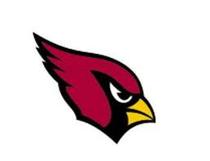 Update ResumeRevise Cover LetterWHMIS Video and Certificate         http://aixsafety.com/wp-content/uploads/2011/11/IntroWHMISaix.htm            ** Be sure to print your WHMIS certificate**   4. Sign up for Remind APP   5. Sign all COOP Introduction Forms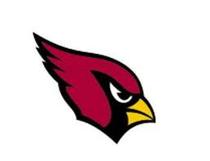 